							               26.09.2022   259-01-03-350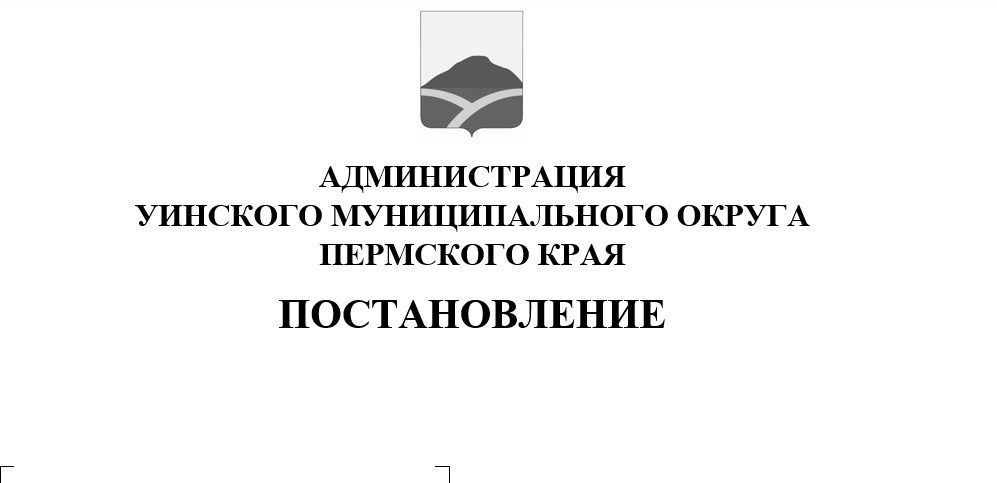 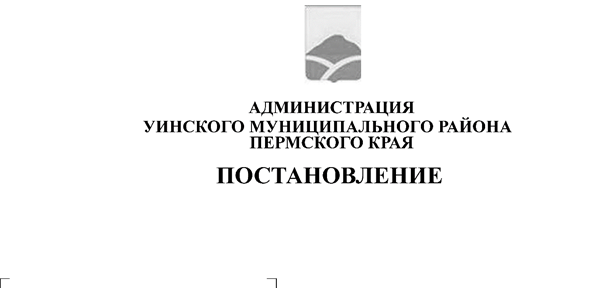 В соответствии с решением Думы Уинского муниципального округа Пермского края от 02.08.2021 № 241 «Об утверждении Порядка формирования тарифов на откачку и вывоз жидких бытовых отходов муниципальными унитарными предприятиями Уинского муниципального округа Пермского края», администрация Уинского муниципального округа Пермского краяПОСТАНОВЛЯЕТ: 1. Утвердить тариф на откачку и вывоз жидких бытовых отходов для муниципального унитарного предприятия «Уинсктеплоэнерго» в размере 212 рублей 00 копеек за 1 кубический метр.2. Настоящее постановление ступает в силу с 1 января 2023 года и подлежит опубликованию в печатном средстве массовой информации газете «Родник-1» и размещению на официальном сайте администрации Уинского муниципального округа (http://uinsk.ru).3. Контроль за исполнением постановления оставляю за собой.Глава муниципального округа – глава администрации Уинскогомуниципального округа                                                            А.Н. Зелёнкин